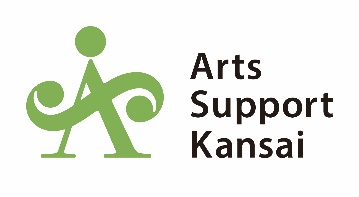 助成申請者（団体・個人）の概要※申請書にご記入いただいた個人情報は「公益財団法人関西・大阪21世紀協会個人情報の保護に関する基本方針」（当協会ホームページ掲載）に基づき利用させていただくとともに適正に管理します。 助成申請する事業の概要　収支計画（想定も含め概算で結構です）※アーツサポート関西の助成額もご記入ください。助成名称上町台地現代アート創造支援寄金助成助成申請金額100万円ふりがな申請者名（団体・個人）住所〒〒〒〒住所代表者（申請者であれば省略可）（肩書・役職）（肩書・役職）ふりがな担当者（申請者であれば省略可）（肩書・役職）（肩書・役職）TEL携帯携帯EmailFaxFaxホームページURL主な活動実績略歴・活動実績を簡潔に記入してください（詳細を別紙添付可）略歴・活動実績を簡潔に記入してください（詳細を別紙添付可）略歴・活動実績を簡潔に記入してください（詳細を別紙添付可）略歴・活動実績を簡潔に記入してください（詳細を別紙添付可）主な活動実績活動名実施期間会場・場所他の助成金、協賛金、後援（予定も含む）　①テーマ、コンセプト、ねらいなど、②審査基準に合致する評価のポイント、③その他特に審査員に伝えたいこと（簡潔に記述してください。詳細を別紙添付可）　①テーマ、コンセプト、ねらいなど、②審査基準に合致する評価のポイント、③その他特に審査員に伝えたいこと（簡潔に記述してください。詳細を別紙添付可）活動の費用（支出）項目内訳合計活動の費用（支出）　　　　　千円資金（収入） ※項目内訳合計資金（収入） ※　　　　　千円